ИНФОРМАЦИЯо размещении наглядной агитации ипроведении профилактических мероприятий по ПДДв МБОУ Объединённой школе №6 им. В.А. Сулеваоктябрь 2015 годаВ целях снижения аварийности на территории Егорлыкского района и повышения правовой культуры граждан и несовершеннолетних  в нашей школе была организована и проведена работа по созданию в школьной библиотеке консультационного пункта на тему безопасности дорожного движения для родителей, педагогов и руководителя отряда ЮИД. 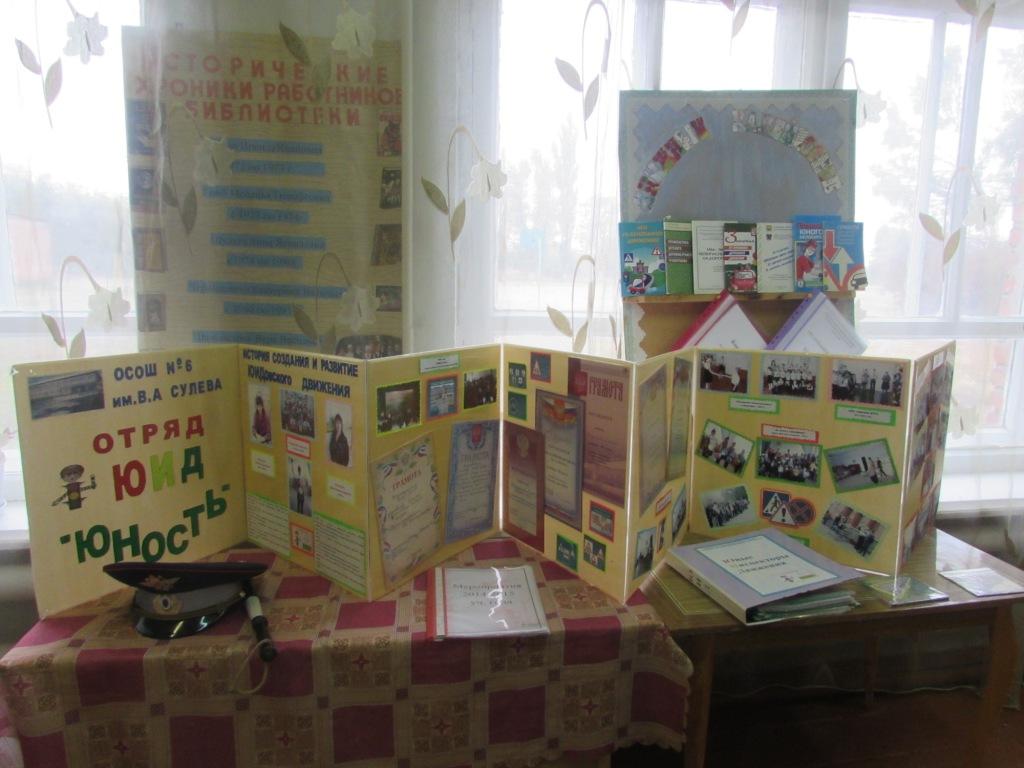 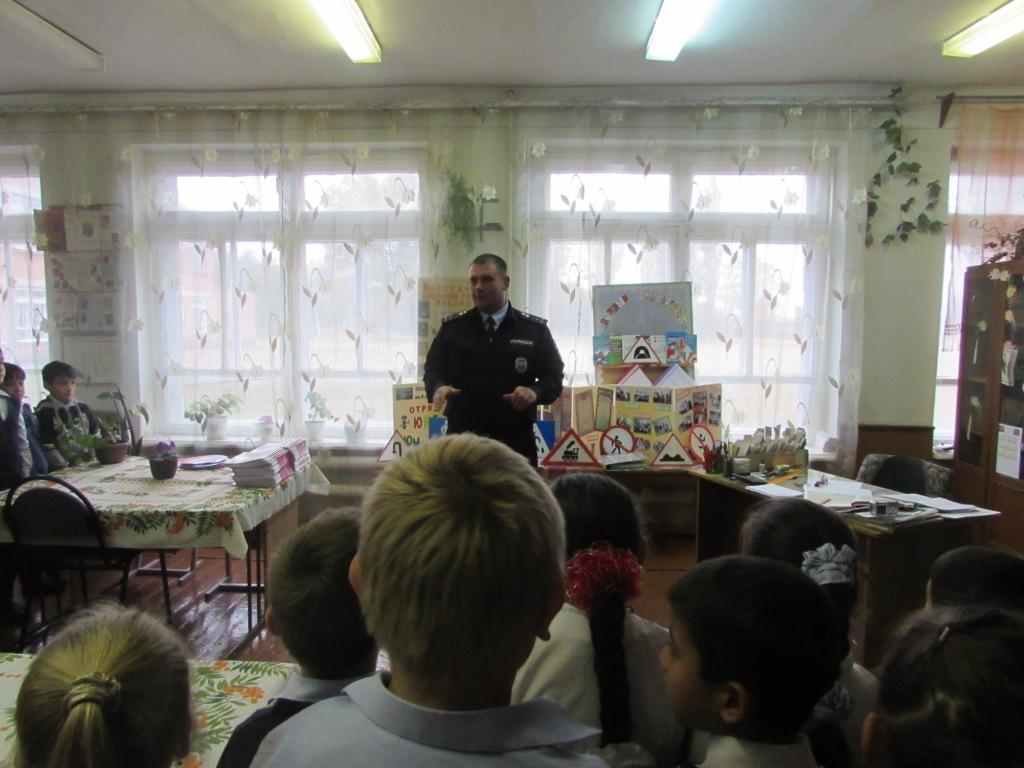     В уголках и на стендах по безопасности дорожного движения была размещена наглядная агитация, тематическая литература, в том числе нормативно-правовые акты.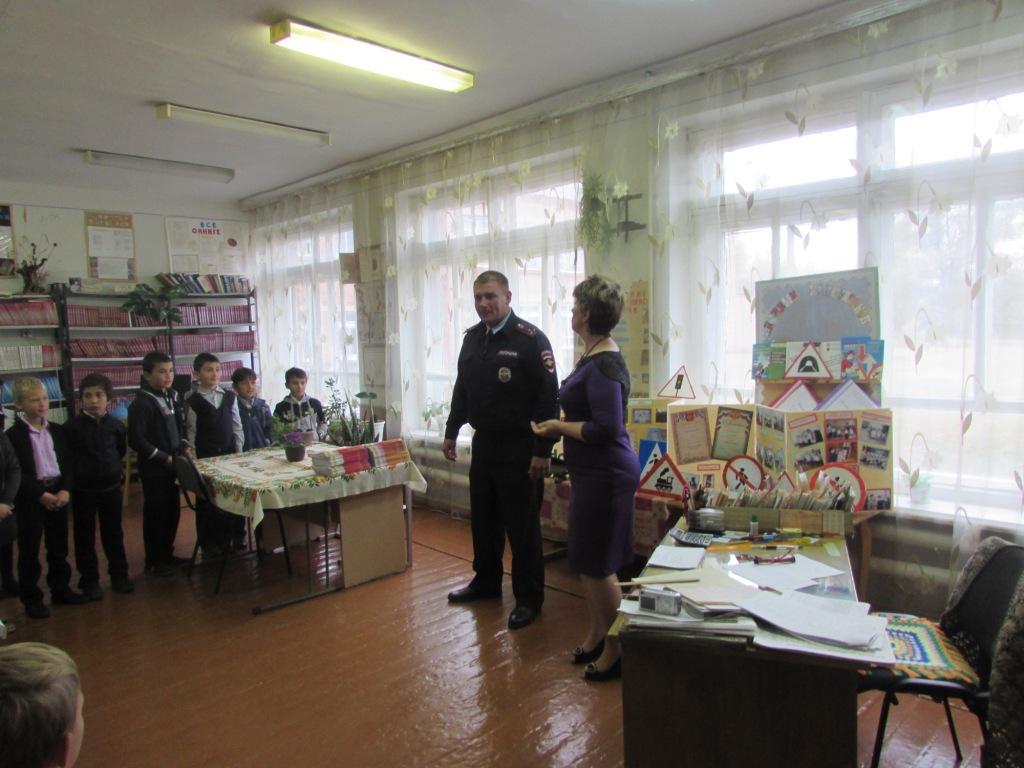   Также было проведено профилактическое мероприятие с обучающимися и педагогами в виде встречи с инспектором пропаганды ГИБДД.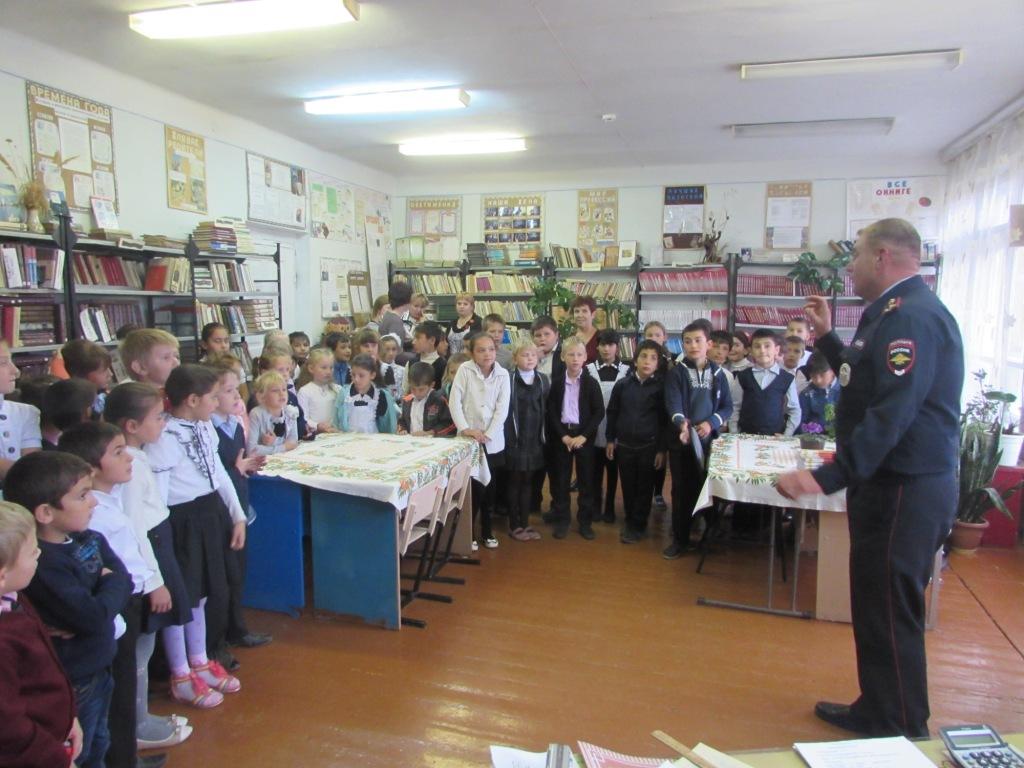 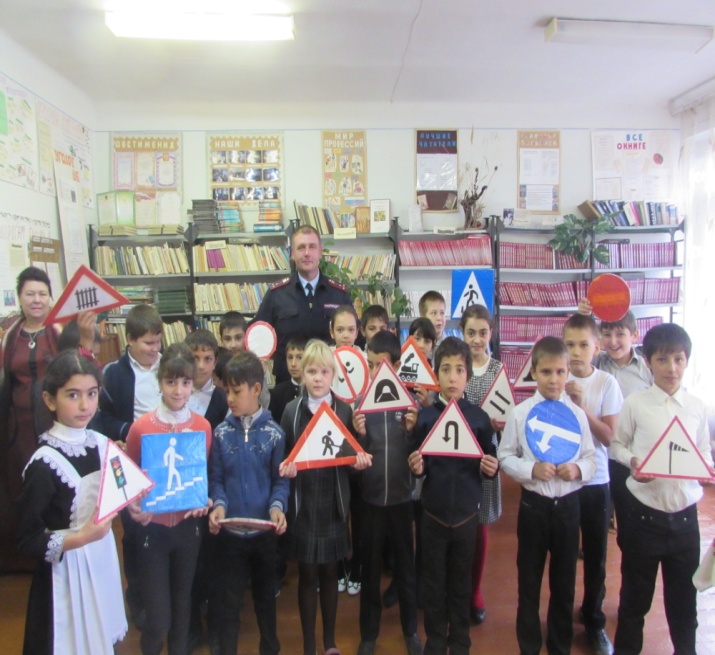 А.Н. Безнос рассказал очень много полезной информации нашим обучающимся, которые вступали с ним в диалог и делились своими знаниями о ПДД. 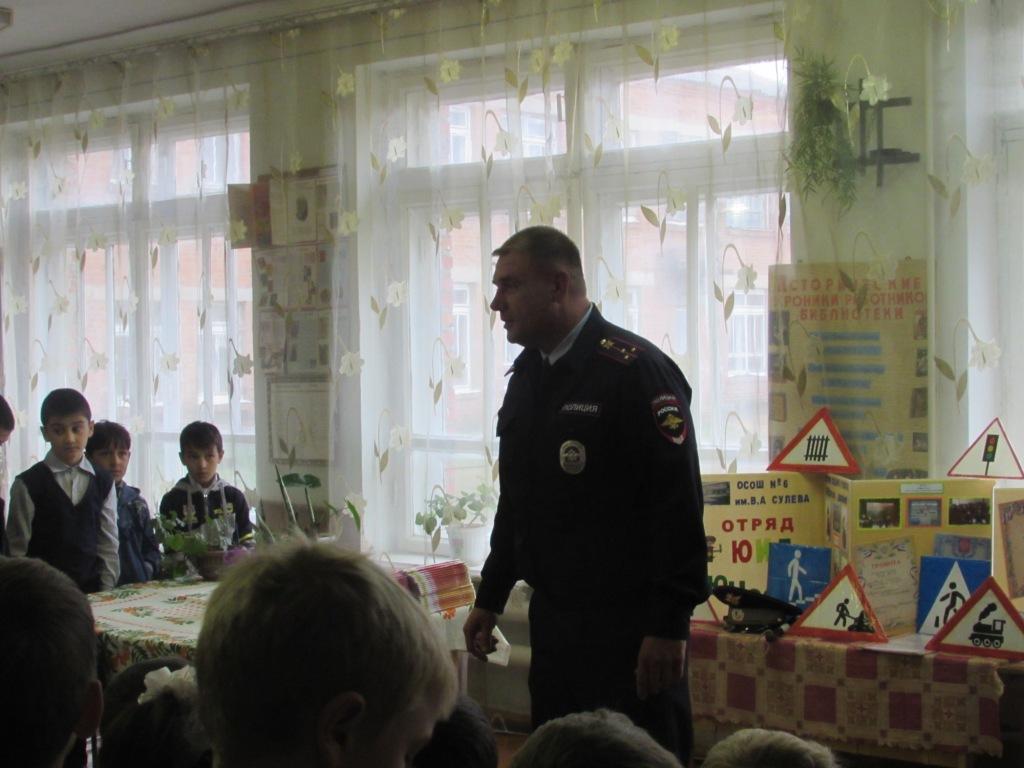 Директор школы:                                         Попова Л.В.Заместитель директора по ВР:                        Водяхина Н.Г.